HIGHFIELD PRIMARY SCHOOL
Parents Teachers Association
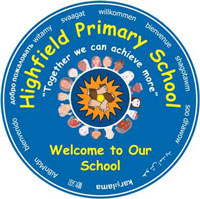 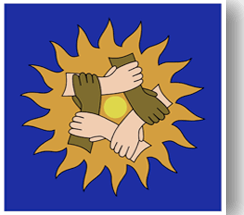 Wednesday 19th January 8pmThe Salisbury ArmsAGENDACommittee attendees: Caroline Sinclair (Chair); Cey Aristides (Vice Chair); Keren Keitch (Treasurer); Sarah Strong (Minutes).Parents attendees: Nadia Viva (3D); Caroline Rodda (RJ); Katie Flint (2RB & RL); Jen McKenzie (2BT); Melanie Coghlan (1B).IntroductionWe’ve invited parents from the school to come for an informal chat to discuss events and fundraising ideas for 2022.AgendaAgendaIntroductions – committee members and parentsConfirmed events for 2022Additional fundraising ideasIntroductions – committee members and parentsConfirmed events for 2022Additional fundraising ideasConfirmed Events for 2022ActionCoffee morningsEaster Egg Huntw/c 28th March  (not the Friday) Summer Fete Option 1: 2nd JulyOption 2: 18th June(not 25th June as 3D are all away camping!)6P have requested to do the Hook a Duck stall (class tradition and it’s their last year)Mr Wilson can’t confirm our suggested dates yet.Caroline to keep on top of thisAdditional Fundraising ideasAdditional Fundraising ideasQuiz nights Take over a local restaurant, make a deal on the food, bring our own alcohol (Indian restaurant that allows BYOB) Cinema nightSchool discoParents rave night Second-hand book stall after schoolComedy night International Festival – Black History Month (October)?Quiz nights Take over a local restaurant, make a deal on the food, bring our own alcohol (Indian restaurant that allows BYOB) Cinema nightSchool discoParents rave night Second-hand book stall after schoolComedy night International Festival – Black History Month (October)?Any Other Business:ActionAnnual General MeetingConfirmed for Monday 21st February 2022Caroline to get a text sent out by the school to all parents latest Monday 24th Jan. A reminder sent (see below) the week before.All to discuss whether we should have the AGM in real life, or on Zoom (if real life we can hold it in the school hall).Next meeting – committee membersNext meeting – committee membersAGM planning.Could we send job specs out to tempt parents by email? Could do this for the reminder.AGM planning.Could we send job specs out to tempt parents by email? Could do this for the reminder.